ПРАВИТЕЛЬСТВО РЕСПУБЛИКИ БАШКОРТОСТАНПОСТАНОВЛЕНИЕот 31 октября 2016 г. N 459ОБ УТВЕРЖДЕНИИ НЕКОТОРЫХ НОРМАТИВНЫХ ПРАВОВЫХ АКТОВРЕСПУБЛИКИ БАШКОРТОСТАН В РАМКАХ РЕАЛИЗАЦИИ ЗАКОНАРЕСПУБЛИКИ БАШКОРТОСТАН "ОБ ОРГАНИЗАЦИИ ПРОВЕДЕНИЯКАПИТАЛЬНОГО РЕМОНТА ОБЩЕГО ИМУЩЕСТВА В МНОГОКВАРТИРНЫХДОМАХ, РАСПОЛОЖЕННЫХ НА ТЕРРИТОРИИ РЕСПУБЛИКИ БАШКОРТОСТАН"И О ПРИЗНАНИИ УТРАТИВШИМИ СИЛУ НЕКОТОРЫХ РЕШЕНИЙПРАВИТЕЛЬСТВА РЕСПУБЛИКИ БАШКОРТОСТАНВ целях реализации Закона Республики Башкортостан "Об организации проведения капитального ремонта общего имущества в многоквартирных домах, расположенных на территории Республики Башкортостан" Правительство Республики Башкортостан постановляет:1. Утвердить прилагаемые:Порядок внесения изменений в республиканскую программу капитального ремонта общего имущества в многоквартирных домах, утверждения краткосрочных планов реализации республиканской программы капитального ремонта общего имущества в многоквартирных домах и установления необходимости проведения капитального ремонта общего имущества в многоквартирных домах;Порядок уточнения планируемых видов работ и (или) услуг по капитальному ремонту общего имущества в многоквартирных домах;Порядок использования критериев, указанных в части 2 статьи 13 Закона Республики Башкортостан "Об организации проведения капитального ремонта общего имущества в многоквартирных домах, расположенных на территории Республики Башкортостан", при определении в республиканской программе капитального ремонта общего имущества в многоквартирных домах очередности проведения капитального ремонта общего имущества в многоквартирных домах.2. Признать утратившими силу:Постановление Правительства Республики Башкортостан от 26 декабря 2013 года N 626 "Об утверждении отдельных нормативных правовых актов Республики Башкортостан, предусмотренных Законом Республики Башкортостан "Об организации проведения капитального ремонта общего имущества в многоквартирных домах, расположенных на территории Республики Башкортостан";Постановление Правительства Республики Башкортостан от 30 июня 2014 года N 289 "О внесении изменений в Постановление Правительства Республики Башкортостан от 26 декабря 2013 года N 626 "Об утверждении отдельных нормативных правовых актов Республики Башкортостан, предусмотренных Законом Республики Башкортостан "Об организации проведения капитального ремонта общего имущества в многоквартирных домах, расположенных на территории Республики Башкортостан";Постановление Правительства Республики Башкортостан от 2 октября 2014 года N 458 "О внесении изменений в Постановление Правительства Республики Башкортостан от 26 декабря 2013 года N 626 "Об утверждении отдельных нормативных правовых актов Республики Башкортостан, предусмотренных Законом Республики Башкортостан "Об организации проведения капитального ремонта общего имущества в многоквартирных домах, расположенных на территории Республики Башкортостан";Постановление Правительства Республики Башкортостан от 17 октября 2014 года N 475 "О порядке уточнения планируемых видов работ и (или) услуг по капитальному ремонту общего имущества в многоквартирных домах";Постановление Правительства Республики Башкортостан от 1 апреля 2015 года N 106 "О внесении изменений в Порядок привлечения некоммерческой организацией Фонд "Региональный оператор Республики Башкортостан", органами местного самоуправления, муниципальными бюджетными учреждениями на конкурсной основе подрядных организаций для оказания услуг и (или) выполнения работ по капитальному ремонту общего имущества в многоквартирном доме";Постановление Правительства Республики Башкортостан от 3 сентября 2015 года N 351 "Об утверждении Порядка установления необходимости проведения капитального ремонта общего имущества в многоквартирном доме";Постановление Правительства Республики Башкортостан от 28 сентября 2015 года N 413 "О внесении изменений в Порядок утверждения краткосрочных (сроком до трех лет) планов реализации республиканской программы капитального ремонта общего имущества в многоквартирных домах";пункт 1 Постановления Правительства Республики Башкортостан от 10 октября 2016 года N 440 "О внесении изменений в Постановление Правительства Республики Башкортостан от 26 декабря 2013 года N 626 "Об утверждении отдельных нормативных правовых актов Республики Башкортостан, предусмотренных Законом Республики Башкортостан "Об организации проведения капитального ремонта общего имущества в многоквартирных домах, расположенных на территории Республики Башкортостан" и о признании утратившими силу некоторых постановлений Правительства Республики Башкортостан".Премьер-министрПравительстваРеспублики БашкортостанР.Х.МАРДАНОВУтвержденПостановлением ПравительстваРеспублики Башкортостанот 31 октября 2016 г. N 459ПОРЯДОКВНЕСЕНИЯ ИЗМЕНЕНИЙ В РЕСПУБЛИКАНСКУЮ ПРОГРАММУКАПИТАЛЬНОГО РЕМОНТА ОБЩЕГО ИМУЩЕСТВА В МНОГОКВАРТИРНЫХДОМАХ, УТВЕРЖДЕНИЯ КРАТКОСРОЧНЫХ ПЛАНОВ РЕАЛИЗАЦИИРЕСПУБЛИКАНСКОЙ ПРОГРАММЫ КАПИТАЛЬНОГО РЕМОНТА ОБЩЕГОИМУЩЕСТВА В МНОГОКВАРТИРНЫХ ДОМАХ И УСТАНОВЛЕНИЯНЕОБХОДИМОСТИ ПРОВЕДЕНИЯ КАПИТАЛЬНОГО РЕМОНТА ОБЩЕГОИМУЩЕСТВА В МНОГОКВАРТИРНЫХ ДОМАХ1. ОБЩИЕ ПОЛОЖЕНИЯ1.1. Настоящий Порядок определяет:1) порядок внесения изменений в республиканскую программу капитального ремонта общего имущества в многоквартирных домах, в том числе при ее актуализации, в соответствии со статьей 168 Жилищного кодекса Российской Федерации (далее - Жилищный кодекс), статьей 11 Закона Республики Башкортостан "Об организации проведения капитального ремонта общего имущества в многоквартирных домах, расположенных на территории Республики Башкортостан" (далее - Закон Республики Башкортостан);2) порядок подготовки и утверждения краткосрочных планов реализации республиканской программы капитального ремонта общего имущества в многоквартирных домах (далее - краткосрочный план реализации республиканской программы);3) порядок установления необходимости проведения капитального ремонта общего имущества в многоквартирном доме.1.2. Настоящий Порядок применяется в случаях:1) внесения изменений в Республиканскую программу капитального ремонта общего имущества в многоквартирных домах, утвержденную Постановлением Правительства Республики Башкортостан от 27 декабря 2013 года N 634 (с последующими изменениями) (далее - Программа), в том числе при ее актуализации;2) утверждения краткосрочных планов реализации республиканской программы, в том числе при внесении в них изменений;3) установления необходимости проведения капитального ремонта общего имущества в многоквартирном доме.1.3. Настоящий Порядок разработан в целях координации деятельности Министерства жилищно-коммунального хозяйства Республики Башкортостан (далее - Минжилкомхоз РБ), администраций муниципальных районов и городских округов Республики Башкортостан (далее - Администрации) и Некоммерческой организации Фонд "Региональный оператор капитального ремонта общего имущества в многоквартирных домах, расположенных на территории Республики Башкортостан" (далее - Региональный оператор).1.4. В случаях, предусмотренных настоящим Порядком, при Администрациях создаются комиссии по вопросам капитального ремонта (далее - Комиссия) в количестве не менее 9 человек.В состав Комиссии включаются:представители органа местного самоуправления муниципального района (городского округа), на территории которого находится многоквартирный дом;представители органа муниципального жилищного контроля муниципального района (городского округа), на территории которого находится многоквартирный дом;представители общественных организаций в сфере жилищно-коммунального хозяйства (по согласованию);депутаты представительного органа муниципального района (городского округа), на территории которого находится многоквартирный дом (по согласованию);представители собственников помещений в многоквартирном доме (лицо, уполномоченное действовать от имени собственников помещений в соответствующем многоквартирном доме) (по согласованию);представители организации, осуществляющей управление соответствующим многоквартирным домом (по согласованию).1.5. В компетенцию Комиссии входит принятие и направление в Администрацию рекомендаций по следующим вопросам:1) внесение изменений в Программу;2) утверждение краткосрочных планов реализации республиканской программы, внесение в них изменений;3) установление необходимости проведения капитального ремонта общего имущества в многоквартирных домах.Положение о Комиссии и ее состав утверждаются муниципальным правовым актом.1.6. Организационно-техническое обеспечение деятельности Комиссии осуществляет Администрация.1.7. Решение Администрация принимает на основе решения Комиссии. Решение Комиссии оформляется протоколом, который подписывается членами Комиссии, присутствующими на заседании, и утверждается главой Администрации или иным уполномоченным им должностным лицом. Решение Администрации в пятидневный срок со дня его принятия размещается на официальном сайте Администрации в информационно-телекоммуникационной сети Интернет.1.8. Решения, принимаемые в соответствии с настоящим Порядком, могут быть обжалованы в судебном порядке в соответствии с законодательством.2. ПОРЯДОК ВНЕСЕНИЯ ИЗМЕНЕНИЙ В ПРОГРАММУ, В ТОМ ЧИСЛЕПРИ ЕЕ АКТУАЛИЗАЦИИ2.1. Изменения в Программу вносятся в следующих случаях:1) включение многоквартирного дома в Программу:а) введение многоквартирного дома в эксплуатацию после завершения строительства или реконструкции;б) выявление многоквартирного дома, не включенного ранее в Программу в результате технических ошибок либо в связи с изменениями, внесенными в Жилищный кодекс;2) исключение многоквартирного дома из Программы:а) признание многоквартирного дома в установленном порядке аварийным и подлежащим сносу;б) установление факта ошибочного включения многоквартирного дома в Программу;3) изменение сроков проведения капитального ремонта и (или) перечня работ по капитальному ремонту:а) сокращение перечня планируемых видов услуг и (или) работ по капитальному ремонту многоквартирного дома в случаях:установления отсутствия конструктивных элементов, внутридомовых инженерных систем, относящихся к общему имуществу, капитальный ремонт которых предусмотрен Программой;изменения способа формирования фонда капитального ремонта по основаниям, предусмотренным частью 7 статьи 189 и частью 10 статьи 173 Жилищного кодекса, если ранее на основании решения общего собрания собственников помещений в многоквартирном доме был установлен перечень услуг и (или) работ по капитальному ремонту многоквартирного дома, превышающий состав перечня услуг и (или) работ по капитальному ремонту, установленного частью 1 статьи 166 Жилищного кодекса и Законом Республики Башкортостан, и при этом собственниками помещений в многоквартирном доме не принято или не реализуется решение об установлении взноса на капитальный ремонт в размере, превышающем установленный минимальный размер взноса на капитальный ремонт, для финансирования таких услуг и (или) работ;б) перенос установленного срока капитального ремонта общего имущества в многоквартирном доме (срока оказания отдельных услуг и (или) выполнения работ по капитальному ремонту) на более поздний период в случаях, если:запланированный вид услуг и (или) работ по капитальному ремонту общего имущества в многоквартирном доме был проведен ранее и при этом в порядке установления необходимости проведения капитального ремонта общего имущества в многоквартирном доме определено, что повторного оказания таких услуг и (или) выполнения таких работ в срок, установленный Программой, не требуется;общим собранием собственников помещений в многоквартирном доме принято решение о переносе капитального ремонта общего имущества в многоквартирном доме (отдельного вида услуг и (или) работ по капитальному ремонту) на более поздний срок и при этом в соответствии с порядком установления необходимости проведения капитального ремонта общего имущества в многоквартирном доме определено, что отсутствует необходимость в проведении капитального ремонта (отдельного вида услуг и (или) работ по капитальному ремонту) в предусмотренный Программой срок;собственники помещений в многоквартирном доме, формировавшие фонд капитального ремонта на специальном счете, не провели капитального ремонта общего имущества в многоквартирном доме в срок, предусмотренный Программой, в связи с чем после изменения способа формирования фонда капитального ремонта в соответствии с частью 7 статьи 189 Жилищного кодекса возникает необходимость определить иной срок для проведения капитального ремонта многоквартирного дома;в) расширение перечня планируемых видов услуг и (или) работ по капитальному ремонту многоквартирного дома в случаях:установления наличия в многоквартирном доме конструктивных элементов и (или) внутридомовых инженерных систем, относящихся к общему имуществу в многоквартирном доме, работы по капитальному ремонту которых входят в состав перечня услуг и (или) работ, установленного частью 1 статьи 166 Жилищного кодекса и (или) Законом Республики Башкортостан, но не были предусмотрены Программой;принятия собственниками помещений в многоквартирном доме, формирующими фонд капитального ремонта на счете Регионального оператора, решения о проведении работ и (или) оказании услуг по капитальному ремонту общего имущества в многоквартирном доме, не входящих в состав перечня услуг и работ по капитальному ремонту, указанного в части 1 статьи 166 Жилищного кодекса и Законе Республики Башкортостан, при условии принятия такими собственниками решения о финансировании данных услуг и работ за счет средств собственников помещений в многоквартирном доме, уплачиваемых в виде взноса на капитальный ремонт сверх установленного минимального размера взноса на капитальный ремонт (далее - дополнительные взносы на капитальный ремонт), и (или) за счет иных источников (за исключением средств фонда капитального ремонта, сформированного за счет взносов на капитальный ремонт, исходя из установленного минимального размера взноса);г) перенос установленного срока капитального ремонта общего имущества в многоквартирном доме (отдельных услуг и (или) работ по капитальному ремонту) на более ранний период (срок) в случаях:установления необходимости проведения капитального ремонта общего имущества в многоквартирном доме (отдельных видов услуг и (или) работ по капитальному ремонту) в более ранний чем предусмотрено Программой срок в соответствии с настоящим Порядком;принятия собственниками помещений в многоквартирном доме, формирующими фонд капитального ремонта на счете Регионального оператора, решения о проведении капитального ремонта общего имущества в многоквартирном доме (отдельных услуг и (или) работ по капитальному ремонту) в более ранний чем предусмотрено Программой срок при условии достаточности средств фонда капитального ремонта для проведения капитального ремонта и (или) принятия такими собственниками решения об установлении дополнительных взносов на капитальный ремонт и (или) о привлечении Региональным оператором иных средств для проведения капитального ремонта в более ранний срок с последующим возмещением расходов Регионального оператора за счет дополнительных взносов.2.2. Решение по вопросам, указанным в пункте 2.1 настоящего Порядка, принимается Администрацией на основании соответствующих решений Комиссии, принятых на ее заседании большинством голосов членов Комиссии. По результатам работы Комиссии Администрация представляет Региональному оператору решения Администрации, а также сведения по форме, предусмотренной в приложении N 1 к настоящему Порядку и содержащей:1) фактические данные о технических характеристиках и состоянии многоквартирных домов, расположенных на территории муниципальных образований;2) информацию о:многоквартирных домах, введенных в эксплуатацию после завершения строительства или реконструкции;многоквартирных домах, ранее не включенных в Программу в результате технических ошибок;многоквартирных домах, подлежащих включению в Программу в связи с изменениями, внесенными в Жилищный кодекс;многоквартирных домах, признанных в установленном порядке аварийными и подлежащими сносу;многоквартирных домах, ошибочно включенных в Программу;сокращении перечня планируемых видов услуг и (или) работ по капитальному ремонту многоквартирного дома;переносе установленного срока капитального ремонта общего имущества в многоквартирном доме (срока оказания отдельных услуг и (или) выполнения работ по капитальному ремонту) на более поздний период;расширении перечня планируемых видов услуг и (или) работ по капитальному ремонту многоквартирного дома;переносе установленного срока капитального ремонта общего имущества в многоквартирном доме (отдельных услуг и (или) работ по капитальному ремонту) на более ранний срок (период).2.3. Региональный оператор на основании представленных Администрациями документов, указанных в пункте 2.2 настоящего Порядка, не реже чем один раз в год обобщает их и направляет в Минжилкомхоз РБ проект изменений в Программу.2.4. Минжилкомхоз РБ в срок не более пятнадцати дней с момента получения проекта изменений в Программу рассматривает, согласовывает его, готовит проект постановления Правительства Республики Башкортостан об актуализации Программы и направляет его в установленном порядке на согласование и утверждение в Правительство Республики Башкортостан.3. ПОРЯДОК УТВЕРЖДЕНИЯ КРАТКОСРОЧНЫХ ПЛАНОВ РЕАЛИЗАЦИИРЕСПУБЛИКАНСКОЙ ПРОГРАММЫ, В ТОМ ЧИСЛЕ ПРИ ИХ ИЗМЕНЕНИИ3.1. Краткосрочные планы реализации республиканской программы подготавливаются по результатам:1) уточнения планируемых видов работ и (или) услуг по капитальному ремонту общего имущества в многоквартирных домах, осуществляемого в соответствии с настоящим Порядком;2) установления необходимости проведения капитального ремонта общего имущества в многоквартирном доме.3.2. Краткосрочные планы реализации республиканской программы содержат следующие параметры:адресный перечень многоквартирных домов, которые подлежат капитальному ремонту;сроки проведения капитального ремонта общего имущества в многоквартирных домах;планируемые виды услуг и (или) работ по капитальному ремонту общего имущества в многоквартирных домах;объемы финансирования каждого вида услуг и (или) работ по капитальному ремонту общего имущества в многоквартирных домах с разбивкой по источникам финансирования, включая виды и объемы государственной и муниципальной поддержки капитального ремонта общего имущества в многоквартирных домах;резервный перечень многоквартирных домов.В соответствии с частью 7 статьи 168 Жилищного кодекса краткосрочные планы реализации республиканской программы утверждаются сроком на три года с распределением по годам в пределах указанного срока.3.3. Финансирование краткосрочного плана реализации республиканской программы за счет средств бюджета Республики Башкортостан и местных бюджетов осуществляется в пределах объемов бюджетных ассигнований и лимитов бюджетных обязательств, предусматриваемых в соответствии с законом Республики Башкортостан о бюджете Республики Башкортостан на соответствующий год и на плановый период и решением органов местного самоуправления о бюджетах муниципальных образований на соответствующий год и на плановый период.3.4. Решение по вопросам, указанным в пункте 3.2 настоящего Порядка, принимается Администрацией на основании соответствующих решений Комиссии, принятых на ее заседаниях большинством голосов членов Комиссии.3.5. Администрация в соответствии с решениями Комиссии:1) формирует проект краткосрочного плана реализации республиканской программы для муниципального образования в срок до 1 февраля года, предшествующего году начала планируемого периода;2) утверждает краткосрочный план реализации республиканской программы для муниципального образования в срок до 15 июня года, предшествующего году начала планируемого периода;3) направляет Региональному оператору решения Администрации и утвержденный краткосрочный план реализации республиканской программы для муниципального образования по форме, предусмотренной в приложении N 2 к настоящему Порядку, в срок до 25 июля года, предшествующего году начала планируемого периода.3.6. Региональный оператор с учетом представленных Администрациями утвержденных краткосрочных планов реализации республиканской программы для соответствующих муниципальных образований разрабатывает проект краткосрочного плана реализации республиканской программы и не позднее 15 сентября года, предшествующего году начала планируемого периода, направляет его на утверждение в Минжилкомхоз РБ.3.7. В случаях, предусмотренных пунктом 3.8 и разделом 4 настоящего Порядка, на основании решений Комиссий Администрации готовят и представляют Региональному оператору утвержденные изменения в краткосрочные планы реализации республиканской программы для соответствующего муниципального образования.Региональный оператор путем обобщения представленных утвержденных изменений в краткосрочные планы реализации республиканской программы для соответствующих муниципальных образований готовит предложение по внесению изменений в краткосрочный план реализации республиканской программы и направляет его на утверждение в Минжилкомхоз РБ.3.8. При проведении капитального ремонта в многоквартирных домах, собственники помещений в которых формируют фонд капитального ремонта на счете Регионального оператора, неизрасходованные средства, образовавшиеся в результате уменьшения стоимости работ, предусмотренной краткосрочным планом реализации республиканской программы, при проведении конкурсных процедур по отбору подрядных организаций на выполнение капитального ремонта общего имущества в многоквартирных домах, а также отказа собственников помещений в многоквартирном доме, включенном в краткосрочный план реализации республиканской программы, от проведения капитального ремонта общего имущества в многоквартирном доме, могут быть направлены на финансирование:предусмотренного краткосрочным планом реализации республиканской программы вида работ (услуг) по капитальному ремонту этого дома (перераспределение неизрасходованных средств капитального ремонта между видами работ (услуг));не предусмотренного краткосрочным планом реализации республиканской программы вида работ (услуг) по капитальному ремонту этого дома (направление неизрасходованных средств капитального ремонта на новые виды работ (услуг), определяемые в соответствии с частями 1 и 2 статьи 166 Жилищного кодекса);проведения капитального ремонта иного многоквартирного дома, включенного в краткосрочный план реализации республиканской программы и расположенного на территории соответствующего муниципального района (городского округа), на возвратной основе в соответствии с частью 8 статьи 19 Закона Республики Башкортостан;проведения капитального ремонта многоквартирного дома, включенного в резервный перечень многоквартирных домов краткосрочного плана реализации республиканской программы и расположенного на территории соответствующего муниципального района (городского округа), на возвратной основе в соответствии с частью 8 статьи 19 Закона Республики Башкортостан.4. ПОРЯДОК УСТАНОВЛЕНИЯ НЕОБХОДИМОСТИ ПРОВЕДЕНИЯКАПИТАЛЬНОГО РЕМОНТА ОБЩЕГО ИМУЩЕСТВАВ МНОГОКВАРТИРНОМ ДОМЕ4.1. Решение по вопросам установления необходимости проведения капитального ремонта общего имущества в многоквартирном доме принимается Администрацией на основании соответствующих решений Комиссии, принятых на ее заседании большинством голосов членов Комиссии.Комиссия рассматривает вопросы установления необходимости проведения капитального ремонта общего имущества в многоквартирном доме в следующих случаях:1) выполнение работ по капитальному ремонту общего имущества в многоквартирном доме, предусмотренных Программой, до наступления установленного Программой срока проведения капитального ремонта общего имущества в многоквартирном доме с оплатой этих работ без использования бюджетных средств и средств Регионального оператора в соответствии с частью 5 статьи 181 Жилищного кодекса;2) непроведение в срок, предусмотренный Программой, капитального ремонта общего имущества в многоквартирном доме, собственники помещений в котором формируют фонд капитального ремонта на специальном счете в соответствии с частью 7 статьи 189 Жилищного кодекса;3) выполнение работ по капитальному ремонту общего имущества в многоквартирном доме, предусмотренных Программой, до наступления установленного Программой срока проведения капитального ремонта общего имущества в многоквартирном доме в соответствии с пунктом 2 части 4 статьи 168 Жилищного кодекса.4.2. При определении необходимости проведения капитального ремонта общего имущества в многоквартирном доме применяются акты осмотра состояния общего имущества в многоквартирном доме и (или) заключения экспертных организаций, технические отчеты о состоянии конструктивных элементов, документы о ранее проведенных ремонтах соответствующих конструктивных элементов и инженерных систем, ведомственные строительные нормы 58-88(р) "Положение об организации и проведении реконструкции, ремонта и технического обслуживания зданий, объектов коммунального и социально-культурного назначения", утвержденные Приказом Государственного комитета по архитектуре и градостроительству при Госстрое СССР от 23 ноября 1988 года N 312, и ведомственные строительные нормы 53-86(р) "Правила оценки физического износа жилых зданий", утвержденные Приказом Государственного комитета по гражданскому строительству и архитектуре при Госстрое СССР от 24 декабря 1986 года N 446.4.3. В целях проверки представленной информации о техническом состоянии многоквартирного дома, требующего определения необходимости проведения капитального ремонта общего имущества в нем, Комиссия вправе проводить осмотр такого многоквартирного дома.4.4. Администрация на основании решения Комиссии принимает одно из следующих решений:об установлении необходимости проведения работ по капитальному ремонту определенных строительных конструкций и (или) инженерных систем общего имущества в многоквартирном доме;об установлении необходимости проведения в определенный срок работ по капитальному ремонту строительных конструкций и (или) инженерных систем общего имущества в многоквартирном доме;о необходимости (отсутствии необходимости) повторного проведения в установленный Программой срок работ по капитальному ремонту общего имущества в многоквартирном доме.4.5. Решение Администрации, указанное в пункте 4.4 настоящего Порядка, должно содержать:адрес многоквартирного дома и год ввода его в эксплуатацию;наименование конструктивных элементов и (или) инженерных систем общего имущества в многоквартирном доме, требующих капитального ремонта;предложения по срокам проведения капитального ремонта определенных конструктивных элементов и (или) инженерных систем общего имущества в многоквартирном доме;вывод о необходимости (отсутствии необходимости) повторного проведения в установленный Программой срок работ по капитальному ремонту общего имущества в многоквартирном доме.4.6. На основании решения Администрации, указанного в пункте 4.4 настоящего Порядка, осуществляется подготовка предложений по внесению изменений в Программу, утверждению краткосрочного плана реализации республиканской программы или внесению в него изменений.Приложение N 1к Порядку внесения измененийв республиканскую программу капитальногоремонта общего имущества в многоквартирныхдомах, утверждения краткосрочных плановреализации республиканской программыкапитального ремонта общего имуществав многоквартирных домах и установлениянеобходимости проведения капитальногоремонта общего имущества в многоквартирныхдомахОбщие сведения о многоквартирном домеУтверждаю:                                        Согласовано:Глава администрации МР/ГО РБ                      Председатель Комиссии________________/________                         ________________/________(подпись, расшифровка                             (подпись, расшифровка          подписи)                                          подписи)"___" _________ 20__ год                          "___" _________ 20__ годПеречень многоквартирных домов, включенных в республиканскуюпрограмму капитального ремонта общего имуществав многоквартирных домахУтверждаю:                                        Согласовано:Глава администрации МР/ГО РБ                      Председатель Комиссии________________/________                         ________________/________(подпись, расшифровка                             (подпись, расшифровка          подписи)                                          подписи)"___" _________ 20__ год                          "___" _________ 20__ годПриложение N 2к Порядку внесения измененийв республиканскую программу капитальногоремонта общего имущества в многоквартирныхдомах, утверждения краткосрочных плановреализации республиканской программыкапитального ремонта общего имуществав многоквартирных домах и установлениянеобходимости проведения капитальногоремонта общего имущества в многоквартирныхдомахАдресный перечень многоквартирных домов, расположенныхна территории Республики Башкортостан, в отношении которыхв 20__ году планируется проведение капитального ремонтаобщего имуществаУтверждаю:                                        Согласовано:Глава администрации МР/ГО РБ                      Председатель Комиссии________________/________                         ________________/________(подпись, расшифровка                             (подпись, расшифровка          подписи)                                          подписи)"___" _________ 20__ год                          "___" _________ 20__ годРеестр многоквартирных домов, расположенных на территорииРеспублики Башкортостан, в отношении которых в 20__ годупланируется проведение капитального ремонта общегоимущества, по видам работ по капитальному ремонтуУтверждаю:                                        Согласовано:Глава администрации МР/ГО РБ                      Председатель Комиссии________________/________                         ________________/________(подпись, расшифровка                             (подпись, расшифровка          подписи)                                          подписи)"___" _________ 20__ год                          "___" _________ 20__ годПланируемые показатели выполнения работ по капитальномуремонту многоквартирных домов, расположенных на территорииРеспублики Башкортостан, в отношении которых в 20__ годупланируется проведение капитального ремонта общего имуществаУтверждаю:                                        Согласовано:Глава администрации МР/ГО РБ                      Председатель Комиссии________________/________                         ________________/________(подпись, расшифровка                             (подпись, расшифровка          подписи)                                          подписи)"___" _________ 20__ год                          "___" _________ 20__ годАдресный перечень многоквартирных домов, расположенныхна территории Республики Башкортостан, в отношении которыхв 20__ году планируется проведение капитального ремонтаобщего имущества, по способу формирования фондакапитального ремонтаУтверждаю:                                        Согласовано:Глава администрации МР/ГО РБ                      Председатель Комиссии________________/________                         ________________/________(подпись, расшифровка                             (подпись, расшифровка          подписи)                                          подписи)"___" _________ 20__ год                          "___" _________ 20__ годУтвержденПостановлением ПравительстваРеспублики Башкортостанот 31 октября 2016 г. N 459ПОРЯДОКУТОЧНЕНИЯ ПЛАНИРУЕМЫХ ВИДОВ РАБОТ И (ИЛИ) УСЛУГПО КАПИТАЛЬНОМУ РЕМОНТУ ОБЩЕГО ИМУЩЕСТВАВ МНОГОКВАРТИРНЫХ ДОМАХ1. Настоящим Порядком рекомендовано руководствоваться администрациям муниципальных районов и городских округов Республики Башкортостан.2. Настоящий Порядок определяет процедуру уточнения планируемых видов работ и (или) услуг по капитальному ремонту общего имущества в многоквартирных домах, включая определение очередности проведения таких работ (услуг) (далее - уточнение планируемых работ), при:а) подготовке краткосрочных (сроком на три года) планов реализации республиканской программы капитального ремонта общего имущества в многоквартирных домах на территории соответствующих муниципальных образований Республики Башкортостан;б) актуализации республиканской программы капитального ремонта общего имущества в многоквартирных домах.3. Уточнение планируемых работ осуществляется комиссиями по обследованию общего имущества в многоквартирных домах (далее - Комиссия), создаваемыми администрациями муниципальных районов (городских округов) Республики Башкортостан.4. Комиссия формируется в составе не менее 5 человек, включая председателя Комиссии и секретаря.В состав Комиссии входят:представители органов местного самоуправления муниципального образования Республики Башкортостан, на территории которого находится многоквартирный дом, в отношении которого осуществляется уточнение планируемых работ;представители органов муниципального жилищного контроля;представители организации, осуществляющей управление соответствующим многоквартирным домом;лица, уполномоченные действовать от имени собственников помещений в соответствующем многоквартирном доме.5. В целях уточнения планируемых работ Комиссия производит обследование общего имущества в многоквартирном доме, по результатам которого определяет:элементы строительных конструкций и (или) инженерных систем, имеющих неисправности и требующих капитального ремонта;перечень необходимых услуг и (или) работ по капитальному ремонту с указанием очередности проведения таких работ (услуг).6. По результатам деятельности Комиссия в течение 5 рабочих дней со дня проведения обследования составляет акт обследования общего имущества в многоквартирном доме (далее - акт), в котором детально отражает информацию, указанную в пункте 5 настоящего Порядка.Акт подписывается всеми членами Комиссии, участвовавшими в обследовании общего имущества в многоквартирном доме.7. Акт в течение 3 рабочих дней со дня его подписания передается в администрацию муниципального района (городского округа) Республики Башкортостан.8. Организационно-техническое обеспечение деятельности Комиссии осуществляет администрация муниципального района (городского округа) Республики Башкортостан.УтвержденПостановлением ПравительстваРеспублики Башкортостанот 31 октября 2016 г. N 459ПОРЯДОКИСПОЛЬЗОВАНИЯ КРИТЕРИЕВ, УКАЗАННЫХ В ЧАСТИ 2 СТАТЬИ 13ЗАКОНА РЕСПУБЛИКИ БАШКОРТОСТАН "ОБ ОРГАНИЗАЦИИ ПРОВЕДЕНИЯКАПИТАЛЬНОГО РЕМОНТА ОБЩЕГО ИМУЩЕСТВА В МНОГОКВАРТИРНЫХДОМАХ, РАСПОЛОЖЕННЫХ НА ТЕРРИТОРИИРЕСПУБЛИКИ БАШКОРТОСТАН", ПРИ ОПРЕДЕЛЕНИИ В РЕСПУБЛИКАНСКОЙПРОГРАММЕ КАПИТАЛЬНОГО РЕМОНТА ОБЩЕГО ИМУЩЕСТВАВ МНОГОКВАРТИРНЫХ ДОМАХ ОЧЕРЕДНОСТИ ПРОВЕДЕНИЯ КАПИТАЛЬНОГОРЕМОНТА ОБЩЕГО ИМУЩЕСТВА В МНОГОКВАРТИРНЫХ ДОМАХ1. Настоящий Порядок устанавливает использование критериев очередности проведения капитального ремонта общего имущества в многоквартирных домах (далее - критерии), определенных частью 2 статьи 13 Закона Республики Башкортостан "Об организации проведения капитального ремонта общего имущества в многоквартирных домах, расположенных на территории Республики Башкортостан" (далее - Закон Республики Башкортостан), при актуализации Республиканской программы капитального ремонта общего имущества в многоквартирных домах (далее - Программа) и формировании краткосрочных планов ее реализации.2. Очередность проведения капитального ремонта определяется по каждому из объектов общего имущества, подлежащего капитальному ремонту в рамках Программы.3. Условия проведения капитального ремонта общего имущества в многоквартирных домах в первоочередном порядке устанавливаются законодательством.4. При определении очередности проведения капитального ремонта общего имущества в многоквартирных домах используются следующие критерии:а) год ввода в эксплуатацию многоквартирного дома;б) срок, прошедший с года проведения последнего капитального ремонта любого из объектов общего имущества многоквартирного дома;в) необходимость проведения капитального ремонта общего имущества в многоквартирном доме по результатам мониторинга технического состояния многоквартирных домов.5. Критерии, указанные в подпунктах "а" и "б" пункта 4 настоящего Порядка, определяются с учетом нормативных сроков эксплуатации и плановых межремонтных сроков объектов общего имущества в многоквартирных домах, установленных Положением об организации и проведении реконструкции, ремонта и технического обслуживания зданий, объектов коммунального и социально-культурного назначения ВСН 58-88 (р), утвержденным Приказом Государственного комитета по архитектуре и градостроительству при Госстрое СССР от 23 ноября 1988 года N 312, на основании информации, содержащейся в электронном паспорте многоквартирного дома, утвержденном Приказом Федерального агентства по строительству и жилищно-коммунальному хозяйству от 8 апреля 2013 года N 113/ГС (далее - электронный паспорт). При недостаточном содержании или отсутствии указанной информации в электронном паспорте многоквартирного дома определение критериев, указанных в подпунктах "а" и "б" пункта 4 настоящего Порядка, производится на основании информации, содержащейся в технической документации на многоквартирный дом.6. Критерий, указанный в подпункте "в" пункта 4 настоящего Порядка, определяется на основании информации, содержащейся в электронном паспорте многоквартирного дома.7. При оценке критериев определения очередности проведения капитального ремонта общего имущества в многоквартирных домах используется следующая система начисления баллов и их весомости:--------------------------------<*> Дома капитальные: кирпичные, крупнопанельные, монолитные.<**> Дома деревянные: брусчатые, каркасно-панельные, сборно-щитовые.<***> "Очередность определяется в соответствии с пунктом 10 настоящего Порядка.8. Многоквартирный дом оценивается по каждому из критериев. Место многоквартирного дома в очереди на право проведения капитального ремонта определяется на основании результатов суммирования набранных по всем критериям баллов.Первоочередность проведения капитального ремонта объекта общего имущества многоквартирного дома определяется наибольшим количеством набранных баллов.9. Первоочередность проведения капитального ремонта объектов общего имущества среди многоквартирных домов, указанных в пункте 3 настоящего Порядка, также осуществляется с учетом пунктов 4 - 7 настоящего Порядка.10. Решение об очередности и сроках выполнения работ по капитальному ремонту общего имущества в многоквартирных домах в связи с опасностью нарушения установленных предельных характеристик надежности и безопасности эксплуатации, а также в многоквартирных домах, по несущим конструкциям которых в течение следующего межремонтного цикла какого-либо из объектов общего имущества наступает предельный нормативный срок эксплуатации, принимается в соответствии с порядком внесения изменений в республиканскую программу капитального ремонта общего имущества в многоквартирных домах, утверждения краткосрочных планов реализации республиканской программы капитального ремонта общего имущества в многоквартирных домах и установления необходимости проведения капитального ремонта общего имущества в многоквартирных домах.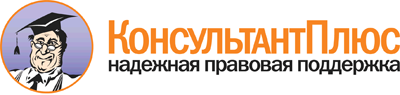  Постановление Правительства РБ от 31.10.2016 N 459
"Об утверждении некоторых нормативных правовых актов Республики Башкортостан в рамках реализации Закона Республики Башкортостан "Об организации проведения капитального ремонта общего имущества в многоквартирных домах, расположенных на территории Республики Башкортостан" и о признании утратившими силу некоторых решений Правительства Республики Башкортостан"
(вместе с "Порядком внесения изменений в республиканскую программу капитального ремонта общего имущества в многоквартирных домах, утверждения краткосрочных планов реализации республиканской программы капитального ремонта общего имущества в многоквартирных домах и установления необходимости проведения капитального ремонта общего имущества в многоквартирных домах", "Порядком уточнения планируемых видов работ и (или) услуг по капитальному ремонту общего имущества в многоквартирных домах", "Порядком использования критериев, указанных в части 2 статьи 13 Закона Республики Башкортостан "Об организации проведения капитального ремонта общего имущества в многоквартирных домах, расположенных на территории Республики Башкортостан", при определении в республиканской программе капитального ремонта общего имущества в многоквартирных домах очередности проведения капитального ремонта общего имущества в многоквартирных домах") Документ предоставлен КонсультантПлюс

www.consultant.ru 

Дата сохранения: 16.11.2016 
 Nп/пНаселенный пунктАдрес многоквартирного домаАдрес многоквартирного домаАдрес многоквартирного домаАдрес многоквартирного домаИнвентарный номерКадастровый номер участкаГод постройки многоквартирного домаСерия/тип проектаОбщая площадь многоквартирного домаПлощадь жилых помещений (площадь квартир)Общая нежилая площадь (лестничные клетки, коридоры и т.п.)Площадь нежилых помещенийКоличество квартирКоличество этажей (наибольшее)Количество подъездовВысота этажаТребовалось ли проведение капитального ремонта на дату приватизации первого жилого помещенияПолнота поступлений взносов на капитальный ремонт собственников помещений в многоквартирном домеПризнан ли дом аварийнымНаружныестеныНаружныестеныНаружныестеныNп/пНаселенный пунктАдрес многоквартирного домаАдрес многоквартирного домаАдрес многоквартирного домаАдрес многоквартирного домаИнвентарный номерКадастровый номер участкаГод постройки многоквартирного домаСерия/тип проектаОбщая площадь многоквартирного домаПлощадь жилых помещений (площадь квартир)Общая нежилая площадь (лестничные клетки, коридоры и т.п.)Площадь нежилых помещенийКоличество квартирКоличество этажей (наибольшее)Количество подъездовВысота этажаТребовалось ли проведение капитального ремонта на дату приватизации первого жилого помещенияПолнота поступлений взносов на капитальный ремонт собственников помещений в многоквартирном домеПризнан ли дом аварийнымтип стенгод последнего капитального ремонтаплощадь наружных стенNп/пНаселенный пунктулицаномер домалитеракорпусИнвентарный номерКадастровый номер участкаГод постройки многоквартирного домаСерия/тип проектакв. мкв. мкв. мкв. мед.ед.ед.мда/нет%Признан ли дом аварийнымтип стенгод последнего капитального ремонтакв. м123456789101112131415161718192021222324ФасадФасадКрышаКрышаКрышаКрышаФундаментФундаментФундаментФундаментФундаментПодвалы эксплуатируемыеПодвалы эксплуатируемыеСистема электроснабженияСистема электроснабженияСистема электроснабженияСистема электроснабженияСистема электроснабженияСистема отопленияСистема отопленияСистема отопленияСистема отопленияСистема отопленияСистема отоплениятипгод последнего капитального ремонтатипгод последнего капитального ремонтаплощадь крышиесть ли техническая возможность переоборудовать плоскую крышутипгод последнего капитального ремонтаплощадь фундаментных плитплощадь отмосткиплощадь цоколягод последнего капитального ремонтплощадь подвалатипгод последнего капитального ремонтобщедомовые приборы учета электроэнергииэтажные щитки и шкафыцентральные питающие магистрали стояков (длина сетей до квартир)типгод последнего капитального ремонтдлина стояков отоплениядлина магистралей отопления (розлив)элеваторные узлыобщедомовые приборы учета тепловой энергиитипгод последнего капитального ремонтатипгод последнего капитального ремонтакв. месть ли техническая возможность переоборудовать плоскую крышутипгод последнего капитального ремонтакв. мкв. мкв. мгод последнего капитального ремонткв. мтипгод последнего капитального ремонтед.ед.мтипмпмпед.ед.252627282930313233343536373839404142434445464748Система газоснабженияСистема газоснабженияСистема газоснабженияСистема газоснабженияСистема газоснабженияСистема газоснабженияСистема холодного водоснабженияСистема холодного водоснабженияСистема холодного водоснабженияСистема холодного водоснабженияСистема холодного водоснабженияСистема горячего водоснабженияСистема горячего водоснабженияСистема горячего водоснабженияСистема горячего водоснабженияСистема горячего водоснабженияСистемаводоотведенияСистемаводоотведенияСистемаводоотведенияКоличество лифтовНеобходимость ремонтаСпособы управления многоквартирным домомУправляющая организацияКомментариитипгод последнего капитального ремонтагазовые стоякиобщедомовые приборы учета потребления газадлина труб газопроводав том числе трубы газопровода, не соответствующие требованиямтипгод последнего капитального ремонтадлина стояковдлина магистрали (розлив)общедомовые приборы учетатипгод последнего капитального ремонтадлина стояковдлина магистрали (розлив)общедомовые приборы учетатипгод последнего капитального ремонтадлина трубКоличество лифтовНеобходимость ремонтаСпособы управления многоквартирным домомУправляющая организацияКомментариитипгод последнего капитального ремонтампед.мпмптипгод последнего капитального ремонтампмпед.типгод последнего капитального ремонтампмпед.типгод последнего капитального ремонтампед.Необходимость ремонтаСпособы управления многоквартирным домомУправляющая организацияКомментарии495051525354555657585960616263646566676869707172Nп/пРазделАдрес многоквартирного домаГод ввода в эксплуатацию многоквартирного домаОбщая площадь многоквартирного дома(кв. м)Жилая площадь многоквартирного дома(кв. м)Плановые периоды проведения работ по капитальному ремонту многоквартирных домовПлановые периоды проведения работ по капитальному ремонту многоквартирных домовПлановые периоды проведения работ по капитальному ремонту многоквартирных домовПлановые периоды проведения работ по капитальному ремонту многоквартирных домовПлановые периоды проведения работ по капитальному ремонту многоквартирных домовПлановые периоды проведения работ по капитальному ремонту многоквартирных домовПлановые периоды проведения работ по капитальному ремонту многоквартирных домовПлановые периоды проведения работ по капитальному ремонту многоквартирных домовПлановые периоды проведения работ по капитальному ремонту многоквартирных домовNп/пРазделАдрес многоквартирного домаГод ввода в эксплуатацию многоквартирного домаОбщая площадь многоквартирного дома(кв. м)Жилая площадь многоквартирного дома(кв. м)ремонт крыширемонт фасадаремонт системы отопленияремонт системы электроснабженияремонт системы газоснабженияремонт систем водоснабжения и водоотведенияремонт или замена лифтовремонт подвальных помещенийремонт фундаментов123456789101112131415Nп/пАдрес многоквартирного дома (МКД)ГодГодМатериал стенКоличество этажейКоличество подъездовОбщая площадь МКДПлощадь помещений МКДПлощадь помещений МКДКоличество жителей, зарегистрированных в МКД на дату утверждения краткосрочного планаВид ремонтаСтоимость капитального ремонтаСтоимость капитального ремонтаСтоимость капитального ремонтаСтоимость капитального ремонтаСтоимость капитального ремонтаУдельная стоимость капитального ремонта 1 кв. м общей площади помещений МКДПредельная стоимость капитального ремонта 1 кв. м общей площади помещений МКДПлановая дата завершения работNп/пАдрес многоквартирного дома (МКД)ввода в эксплуатациюзавершения последнего капитального ремонтаМатериал стенКоличество этажейКоличество подъездовОбщая площадь МКДвсегов том числе жилых помещений, находящихся в собственности гражданКоличество жителей, зарегистрированных в МКД на дату утверждения краткосрочного планаВид ремонтавсегов том числе:в том числе:в том числе:в том числе:Удельная стоимость капитального ремонта 1 кв. м общей площади помещений МКДПредельная стоимость капитального ремонта 1 кв. м общей площади помещений МКДПлановая дата завершения работNп/пАдрес многоквартирного дома (МКД)ввода в эксплуатациюзавершения последнего капитального ремонтаМатериал стенКоличество этажейКоличество подъездовОбщая площадь МКДвсегов том числе жилых помещений, находящихся в собственности гражданКоличество жителей, зарегистрированных в МКД на дату утверждения краткосрочного планаВид ремонтавсегоза счет средств Фонда содействия реформированию ЖКХза счет средств бюджета Республики Башкортостанза счет средств местного бюджетаза счет взносов собственников помещений в МКДУдельная стоимость капитального ремонта 1 кв. м общей площади помещений МКДПредельная стоимость капитального ремонта 1 кв. м общей площади помещений МКДПлановая дата завершения работNп/пАдрес многоквартирного дома (МКД)ввода в эксплуатациюзавершения последнего капитального ремонтаМатериал стенКоличество этажейКоличество подъездовкв. мкв. мкв. мчел.Вид ремонтаруб.руб.руб.руб.руб.руб./кв. мруб./кв. мПлановая дата завершения работ1234567891011121314151617181920Nп\пАдрес многоквартирного домаСтоимость капитального ремонта, всегоВиды, установленные частью 1 статьи 166 Жилищного кодекса Российской ФедерацииВиды, установленные частью 1 статьи 166 Жилищного кодекса Российской ФедерацииВиды, установленные частью 1 статьи 166 Жилищного кодекса Российской ФедерацииВиды, установленные частью 1 статьи 166 Жилищного кодекса Российской ФедерацииВиды, установленные частью 1 статьи 166 Жилищного кодекса Российской ФедерацииВиды, установленные частью 1 статьи 166 Жилищного кодекса Российской ФедерацииВиды, установленные частью 1 статьи 166 Жилищного кодекса Российской ФедерацииВиды, установленные частью 1 статьи 166 Жилищного кодекса Российской ФедерацииВиды, установленные частью 1 статьи 166 Жилищного кодекса Российской ФедерацииВиды, установленные частью 1 статьи 166 Жилищного кодекса Российской ФедерацииВиды, установленные частью 1 статьи 166 Жилищного кодекса Российской ФедерацииВиды, установленные частью 1 статьи 166 Жилищного кодекса Российской ФедерацииВиды, установленные частью 1 статьи 166 Жилищного кодекса Российской ФедерацииВиды, установленные частью 1 статьи 166 Жилищного кодекса Российской ФедерацииВиды, установленные частью 1 статьи 166 Жилищного кодекса Российской ФедерацииВиды, установленные в статье 15 Закона Республики Башкортостан "Об организации проведения капитального ремонта общего имущества в многоквартирных домах, расположенных на территории Республики Башкортостан"Виды, установленные в статье 15 Закона Республики Башкортостан "Об организации проведения капитального ремонта общего имущества в многоквартирных домах, расположенных на территории Республики Башкортостан"Виды, установленные в статье 15 Закона Республики Башкортостан "Об организации проведения капитального ремонта общего имущества в многоквартирных домах, расположенных на территории Республики Башкортостан"Виды, установленные в статье 15 Закона Республики Башкортостан "Об организации проведения капитального ремонта общего имущества в многоквартирных домах, расположенных на территории Республики Башкортостан"Виды, установленные в статье 15 Закона Республики Башкортостан "Об организации проведения капитального ремонта общего имущества в многоквартирных домах, расположенных на территории Республики Башкортостан"Виды, установленные в статье 15 Закона Республики Башкортостан "Об организации проведения капитального ремонта общего имущества в многоквартирных домах, расположенных на территории Республики Башкортостан"Виды, установленные в статье 15 Закона Республики Башкортостан "Об организации проведения капитального ремонта общего имущества в многоквартирных домах, расположенных на территории Республики Башкортостан"Nп\пАдрес многоквартирного домаСтоимость капитального ремонта, всегоремонт внутридомовых инженерных системв том числев том числев том числев том числеремонт или замена лифтового оборудованияремонт или замена лифтового оборудованияремонт крыширемонт крыширемонт подвальных помещенийремонт подвальных помещенийремонт фасадаремонт фасадаремонт фундаментаремонт фундаментаутепление фасадовутепление фасадовутепление чердачного перекрытияутепление чердачного перекрытияпереустройство невентилируемой крыши на вентилируемую крышу, устройство выходов на кровлюпереустройство невентилируемой крыши на вентилируемую крышу, устройство выходов на кровлюустановка коллективных (общедомовых) приборов учета и узлов управленияNп\пАдрес многоквартирного домаСтоимость капитального ремонта, всегоремонт внутридомовых инженерных системремонт водоснабжения, водоотведенияремонт электроснабженияремонт теплоснабженияремонт газоснабженияремонт или замена лифтового оборудованияремонт или замена лифтового оборудованияремонт крыширемонт крыширемонт подвальных помещенийремонт подвальных помещенийремонт фасадаремонт фасадаремонт фундаментаремонт фундаментаутепление фасадовутепление фасадовутепление чердачного перекрытияутепление чердачного перекрытияпереустройство невентилируемой крыши на вентилируемую крышу, устройство выходов на кровлюпереустройство невентилируемой крыши на вентилируемую крышу, устройство выходов на кровлюустановка коллективных (общедомовых) приборов учета и узлов управленияNп\пАдрес многоквартирного домаруб.руб.руб.руб.руб.руб.ед.руб.кв. мруб.кв. мруб.кв. мруб.куб. мруб.кв. мруб.кв. мруб.кв. мруб.руб.12345678910111213141516171819202122232425Nп/пНаименование муниципального образованияОбщая площадь многоквартирного дома - всегоКоличество жителей, зарегистрированных в многоквартирном доме на дату утверждения краткосрочного планаКоличество многоквартирных домов - всегоСтоимость капитального ремонта - всегоNп/пНаименование муниципального образованиякв. мчел.ед,руб.123456Nп/пАдрес многоквартирного домаСтоимость капитального ремонта многоквартирного дома, собственники помещений которых выбрали способ формирования фонда капитального ремонта:Стоимость капитального ремонта многоквартирного дома, собственники помещений которых выбрали способ формирования фонда капитального ремонта:Стоимость капитального ремонта многоквартирного дома, собственники помещений которых выбрали способ формирования фонда капитального ремонта:Стоимость капитального ремонта многоквартирного дома, собственники помещений которых выбрали способ формирования фонда капитального ремонта:Стоимость капитального ремонта многоквартирного дома, собственники помещений которых выбрали способ формирования фонда капитального ремонта:Стоимость капитального ремонта многоквартирного дома, собственники помещений которых выбрали способ формирования фонда капитального ремонта:Стоимость капитального ремонта многоквартирного дома, собственники помещений которых выбрали способ формирования фонда капитального ремонта:Стоимость капитального ремонта многоквартирного дома, собственники помещений которых выбрали способ формирования фонда капитального ремонта:Стоимость капитального ремонта многоквартирного дома, собственники помещений которых выбрали способ формирования фонда капитального ремонта:Стоимость капитального ремонта многоквартирного дома, собственники помещений которых выбрали способ формирования фонда капитального ремонта:Nп/пАдрес многоквартирного домана счете регионального операторана счете регионального операторана счете регионального операторана счете регионального операторана счете регионального операторана специальном счетена специальном счетена специальном счетена специальном счетена специальном счетеNп/пАдрес многоквартирного домавсегов том числе:в том числе:в том числе:в том числе:в том числе:в том числе:в том числе:в том числе:Nп/пАдрес многоквартирного домавсегоза счет средств Фонда содействия реформированию ЖКХза счет средств бюджета Республики Башкортостанза счет средств местного бюджетаза счет взносов собственников помещений в многоквартирном домевсегоза счет средств Фонда содействия реформированию ЖКХза счет средств бюджета Республики Башкортостанза счет средств местного бюджетаза счет взносов собственников помещений в многоквартирном домеNп/пАдрес многоквартирного домаруб.руб.руб.руб.руб.руб.руб.руб.руб.руб.123456789101112Nп/пНаименование критерияМаксимальное количество балловКоэффициент весомости1Год ввода в эксплуатацию многоквартирного жилого дома:1.1до 1931 года - дома капитальные <*>0 <***>0,101.2до 1965 года - дома деревянные <**>0 <***>1.3с 1931 по 1953 год - дома капитальные101.4с 1954 по 1965 год - дома капитальные81.5с 1966 по 1980 год - дома капитальные и деревянные71.6с 1981 по 1991 год - дома капитальные и деревянные41.7после 1991 года - дома капитальные и деревянные02Срок, прошедший с года последнего капитального ремонта многоквартирного дома:2.1более 30 лет (отсутствие капитального ремонта)100,302.230 лет92.330 - 25 лет82.425 - 20 лет72.520 - 15 лет32.615 - 10 лет22.710 - 5 лет12.85 лет - 1 год03Необходимость проведения капитального ремонта общего имущества в многоквартирном доме3.1Принято решение о необходимости проведения капитального ремонта общего имущества в многоквартирном доме10 <***>0,60